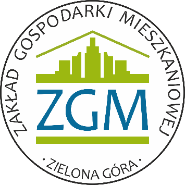 Znak: DO. 111.5.2023.I.O-N                                                              data publikacji 14.07.2023 r.Dyrektor Zakładu Gospodarki Mieszkaniowej w Zielonej GórzeOGŁASZA NABÓRna dwa stanowiska urzędnicze:  Referent ds. ekonomicznych w ABMW miesiącu poprzedzającym datę upublicznienia ogłoszenia wskaźnik zatrudnienia osób niepełnosprawnych w ZGM w Zielonej Górze, w rozumieniu przepisów o rehabilitacji zawodowej 
i społecznej oraz zatrudniania osób niepełnosprawnych jest wyższy niż 6%Wymagania związane z wykonywaniem pracy na stanowisku Referent ds. ekonomicznych: wymagania niezbędne:obywatelstwo polskie,pełna zdolność do czynności prawnych oraz korzystania z pełni praw publicznych,brak skazania prawomocnym wyrokiem sądu za przestępstwo ścigane z oskarżenia publicznego lub umyślne przestępstwo skarbowe,nieposzlakowana opinia,stan zdrowia pozwalający na zatrudnienie na wyżej wymienionym stanowisku,wykształcenie min. średnie, udokumentowany staż pracy dla kandydatów z wykształceniem:- średnim min. 1 rok,znajomość obowiązujących przepisów prawa regulującego administrowanie i zarządzanie nieruchomościami: Ustawa o ochronie praw lokatorów, mieszkaniowym zasobie gminy i o zmianie kodeksu             cywilnego,Ustawa o podatku VAT,Ustawa o dodatkach mieszkaniowych, Ustawa o ochronie danych osobowych,Kodeks Cywilny, KPA, wymagania dodatkowe:komunikatywność – umiejętność łatwego nawiązywania kontaktów z ludźmi, umiejętność pracy w zespole, umiejętność analitycznego myślenia i rozwiązywania problemów,skrupulatność, dobra organizacja czasu pracy, szybkie przyswajanie wiedzy,praktyczna umiejętność obsługi komputera w obszarze środowiska WINDOWS (pakiet MsOffice) oraz urządzeń biurowych typu: kserokopiarka, fax, skaner.Zakres zadań wykonywanych na stanowisku Referent ds. ekonomicznych:      a)  prowadzenie rozliczeń mediów w lokalach komunalnych,      b)  sprawdzanie poprawności rozliczeń mediów przez zarządców nieruchomości, w których Miasto 
            ma udziały i po rozliczeniu obciążenia kwotami naliczonymi, najemców lub użytkowników,      c)  analiza kosztów za media i nieruchomości,      d)  bieżące wprowadzanie zmian dotyczących ilości osób zamieszkujących w lokalach 
            komunalnych, zaliczek na media, powierzchni lokalu,      e)   przygotowywanie umów najmu oraz sporządzanie aneksów do umów najmu,       f)   prowadzenie ewidencji należności, windykacja należności,      g)   kompetentna i terminowa obsługa najemców,      h)   wystawianie faktur,       i)   zastępstwo w kancelarii pod nieobecność pracownika,       j)   współpraca w ramach wykonywanych czynności z innymi komórkami organizacyjnymi Zakładu.Warunki dotyczące charakteru pracy na stanowisku i sposobu wykonywania zadań:- praca w pełnym wymiarze etatu,- praca w zespole,- bezpośredni kontakt z petentem.Miejsce i otoczenie organizacyjno-techniczne stanowiska pracy:- czynniki uciążliwe: stałe obciążenie statyczne związane z pracą siedzącą, praca przy
   komputerze pow. 4 godzin dziennie,- istnieją bariery architektoniczne w zakresie poruszania się po budynku – utrudniony dostęp 
   osób niepełnosprawnych poruszających się na wózkach inwalidzkich.3. Wymagane dokumenty i oświadczenia:curriculum vitae,kwestionariusz osobowy dostępny na stronie  www.gm.zgora.pl/druki/(oryginał),kopie dokumentów potwierdzających wykształcenie,kopie  dokumentów potwierdzających kwalifikacje zawodowe, kopie dokumentów potwierdzające staż pracy i doświadczenie zawodowe,oświadczenie o niekaralności,oświadczenie o stanie zdrowia,oświadczenie o posiadaniu pełnej zdolności do czynności prawnych oraz korzystania 
z pełni praw publicznych,4. Termin i sposób składania dokumentów aplikacyjnych:termin faktycznego wpływu aplikacji do ZGM do 28.07.2023 r.sposób składania dokumentów aplikacyjnych: w zamkniętej kopercie z napisem:„Nabór na stanowisko: „Referent ds. ekonomicznych w ABM” osobiście 
lub listem poleconym:miejsce Zakład Gospodarki Mieszkaniowej ul. Zjednoczenia 11065-120 Zielona Góra pok.002 KANCELARIA (parter).5. Dodatkowe informacje:kontakt z inspektorem ds. osobowych: tel. 68 353 36 78 lub 68 383 30 40,aplikacje, które wpłyną do ZGM po wskazanym terminie nie będą rozpatrywane,kandydaci spełniający wymogi formalne zostaną poinformowani o terminie postępowania sprawdzającego, informacja o wyniku naboru będzie ogłoszona na tablicy informacyjnej w ZGM w Zielonej Górze ul. Zjednoczenia 110 przy pok. 103 I piętro oraz na stronie internetowej Zakładu www.bip.gm.zgora.pl.,dokumenty aplikacyjne kandydatów, którzy nie zakwalifikowali się do postępowania sprawdzającego lub w toku postępowania rekrutacyjnego nie zostali wybrani, przez okres 30 dni od dnia ogłoszenia wyników naboru pozostaną do odbioru osobistego w ZGM w Zielonej Górze ul. Zjednoczenia 110 (pok. 103), natomiast po upływie tego terminu zostaną zniszczone komisyjnie.                                                                                              ..........................................				                                                 /podpis Dyrektora Zakładu/Dział Organizacyjny 	                  www.gm.zgora.pltel. 068 383 30 40,  fax. 068 353 36 84		e-mail: dz.organizacyjny@gm.zgora.pl          Z A K Ł A D    G O S P O D A R K I    M I E S Z K A N I O W E J          Z A K Ł A D    G O S P O D A R K I    M I E S Z K A N I O W E J          Z A K Ł A D    G O S P O D A R K I    M I E S Z K A N I O W E Jul.  Zjednoczenia 11065-120 Zielona GóraREGON: 368268097 68 353 67 04,  fax  68 353 36 84 PKO Bank Polski S.A.  nr r-ku 46 1020 5402 0000 0402 0401 3769